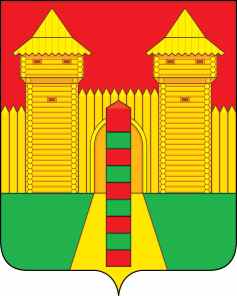 АДМИНИСТРАЦИЯ  МУНИЦИПАЛЬНОГО  ОБРАЗОВАНИЯ «ШУМЯЧСКИЙ   РАЙОН» СМОЛЕНСКОЙ  ОБЛАСТИПОСТАНОВЛЕНИЕот 12.04.2021г. № 142       п. ШумячиВ соответствии с Бюджетным кодексом Российской Федерации, Уставом муниципального образования «Шумячский район» Смоленской области, постановлением Администрации Шумячского городского поселения от 01.11.2013 г. № 197 «Об утверждении Порядка принятий решений о разработке муниципальных программ, их формирования и реализации»Администрация муниципального образования «Шумячский район» Смоленской областиП О С Т А Н О В Л Я Е Т:1. Внести в постановление Администрации Шумячского городского поселения от 07.11.2013г.  № 206 «Об утверждении муниципальной программы «Социально-экономическое развитие Шумячского городского поселения на 2014-2018 годы»  (в редакции постановлений Администрации Шумячского городского поселения от 23.01.2014 № 7, от 25.02.2014 № 22, от 23.05.2014 № 68, от 30.05.2014 № 69, от 26.06.2014 № 86, от 24.07.2014 № 97, от 24.09.2014 № 129,  от 05.11.2014 № 152, постановлений Администрации муниципального образования «Шумячский район» Смоленской области от 18.03.2015 № 178, от 13.04.2015 № 236, от 15.06.2015 № 362, от 01.09.2015 № 534, от 24.11.2015 № 745, от 22.12.2015 № 824, от 27.01.2016 № 45, от 28.01.2016 № 50, от 14.03.2016 №200, от 24.03.2016 №253, от 27.09.2016 №670, от 24.10.2016 №726, от 14.11.2016 №773, от 27.12.2016г №838, от 23.03.2017г №249, от 11.04.2017г №291, от 22.05.2017г №396, от 08.06.2017г №435, от 18.07.2017г №494, от 07.08.2017г №525, от 08.11.2017г №696, от 25.12.2017г №831, от 10.04.2018г №186, от 14.05.2018г №245,от 06.08.2018г №391, от 26.09.2018г №458, от 18.12.2018г №596, от 14.03.2019г №133, от 09.04.2019г №190, от 19.06.2019г №295, от 17.09.2019г №410, от 19.11.2019г №520, от 26.12.2019г № 615, от 25.02.2020г №92, от 28.02.2020г №113, от 16.03.2020г №148, от 27.05.2020г №288, от 08.06.2020г №298,от 29.10.2020г №525, от 19.11.2020г №567, от 26.12.2020г. №652) (далее – постановление) следующие изменения:1.1. В муниципальной программе: 1.1.1.В паспорте:-позицию «Объемы ассигнований муниципальной программы (по годам реализации и в разрезе источников финансирования) изложить в следующей редакции:«                                                                                                                                                                              »1.1.2. В разделе 4 «Обоснование ресурсного обеспечения муниципальной программы» абзац пятый изложить в следующей редакции:«Общий объем финансовых средств, для осуществления Программы  составляет249 364 303.30 руб., в том числе по бюджетам и годам реализации:    »	1.2. В подпрограмме «Поддержка и развитие территориального общественного самоуправления в Шумячском городском поселении»:1.2.1. в паспорте подпрограммы:          - позицию «Целевые показатели подпрограммы» изложить в следующей редакции:«                                                                                                                                       »  - позицию «Объем ассигнований подпрограммы изложить в следующей редакции:	1.2.2. В разделе 2 «Цели и целевые показатели подпрограммы»:	-таблицу «Целевые показатели подпрограммы» дополнить пунктом 3:«»	-после абзаца третьего пункта 3 «В рамках подпрограммы предусмотрены следующие основные мероприятия» дополнить абзацем следующего содержания:	«-реализация лучших проектов территориального общественного самоуправления в сфере благоустройства территории, в том числе создание зоны отдыха на территории ТОС  улиц Полева и Кирпичный завод (ТОС № 1)»; »	1.2.3. Раздел  4 «Обоснование ресурсного обеспечения подпрограммы» изложить в следующей редакции:«4.«Обоснование ресурсного обеспечения подпрограммы	Общий объем финансирования подпрограммы составляет 1 935 790.36 руб., в том числе побюджетам и годам реализации:	- за счет средств областного бюджета:2021г.- 885 790.36 руб.2022г. -  0.00руб.2023г.-   0.00 руб.	-за счет средств бюджета Шумячского городского поселения:2021г. -350 000.00 руб.2022г.- 350 000.00 руб.2023г. -350 000.00 руб.	Источник финансирования мероприятий – областной бюджет, бюджет Шумячского городского поселения.	Объем средств бюджетов, направленных на финансирование реализации подпрограммы, подлежит ежегодному уточнению в установленном порядке при формировании проекта бюджета Шумячского городского поселения.»	1.3 В подпрограмме ««Сохранение, использование и популяризация объектов культурного наследия (памятников истории и культуры), находящихся в собственности городского поселения, охрана объектов культурного наследия (памятников истории и культуры) местного (муниципального) значения, расположенных на территории Шумячского городского поселения»:1.6.1.в паспорте:-позицию «Объемы ассигнований подпрограммы (по годам реализации и в разрезе источников финансирования)» изложить в следующей редакции:« »1.6.2. Раздел 4 « Обоснование ресурсного обеспечения подпрограммы» изложить в следующей редакции:         «4. Обоснование ресурсного обеспечения подпрограммыОбъем финансового обеспечения реализации подпрограммы на весь период ее реализации составляет2 124 790рублей, в том числе по бюджетам и годам реализации:- за счет средств федерального бюджета:- 2015 год -             0.00 руб.- 2016 год -             0.00 руб.	- 2017 год -             0.00 руб.- 2018 год -             0.00 руб.         - 2019 год -             0.00 руб.         - 2020 год -1 083 883.00 руб.         - 2021 год-              0.00 руб.         - 2022 год-              0.00 руб.           - 2023 год-              0.00 руб.- за счет средств областного бюджета:- 2015 год-   265 000.00 руб.- 2016 год -             0.00 руб.	- 2017 год -             0.00 руб.- 2018 год -             0.00 руб.         - 2019 год -             0.00 руб.         - 2020 год -    99 667.00 руб.         - 2021 год-   300 000.00 руб.          -2022 год-              0.00 руб.          -2023 год-              0.00 руб.- за счет средств бюджета Шумячского городского поселения:- 2015 год -   13 948.00 руб.- 2016 год -            0.00 руб.	- 2017 год -            0.00 руб.- 2018 год -            0.00 руб.         - 2019 год -             0.00 руб.         - 2020 год -  62 292.00 руб.         - 2021 год-   100 000.00 руб.          -2022 год-   100 000.00 руб.          -2023 год-   100 000.00 руб.                                                                                                                                                »1.4.Приложения № № 2, 4 к муниципальной программе изложить в новой редакции (прилагаются).ПЛАНреализации муниципальной программы на 2021 год и плановый период 2022 и 2023 годов                  (очередной финансовый год и плановый период)«Социально-экономическое развитие Шумячского городского поселения »(наименование муниципальной программы) »2. Постановление вступает в силу со дня его подписания.3. Контроль исполнения настоящего постановления возложить на управляющего дела Администрации муниципального образования «Шумячский район» Смоленской области И.В. Кулешову.И.п. Главы муниципального образования«Шумячский район» Смоленской области                                                                         Г.А. ВарсановаО внесении изменений в муниципальную программу «Социально-экономическое развитие Шумячского городского поселения»Объемы ассигнований муниципальной программы (по годам реализации и в разрезе источников финансирования)Объем бюджетных ассигнований на реализацию муниципальной  программы составляет 249 364 303.30 руб., в том числе по бюджетам и годам реализации:ГодВСЕГО(руб.)В том числе: В том числе: В том числе: ГодВСЕГО(руб.)средства бюджета Шумячского городского поселения(руб.)средства областногобюджета (руб.)средства федерального бюджета (руб.)201419257956.5816259066.802048889.78950000.0020159329308.969064308.96265000.000.00201613643476.2510598976.253044500.000.00201770248067.5012526067.5057722000.000.00201813857840.9512326640.951531200.000.00201926508255.3012395690.3014112565.000.00202055137525.0915522028.1738531613.921083883.00202114619787.6713433997.311185790.360.00202213276497.0013276497.000.000.00202313485588.0013485588.000.000.00Целевые показатели подпрограммыЦелевыми показателями подпрограммы являются:- Увеличение количества органов ТОС:2021 год – до 4 органов ТОС;2022 год – до 6 органов ТОС;2023 год – до 8 органов ТОС- Увеличение количества участников конкурса «Лучшее территориальное общественное самоуправление»:2021 год – до 2 органов ТОС;2022 год –  до 4 органов ТОС;2023 год – до 6 органов ТОС- Количество реализованных проектов ТОС в сфере благоустройства:2021 год- 1;2022 год-0;2023год -0.объем ассигнований обеспечивающей подпрограммы (по годам реализации и в разрезе источников финансирования)Общий объем ассигнований, предусмотренных на реализацию подпрограммы составляет 1 935 790.36 руб., в том числе по бюджетам и годам реализации:- за счет средств областного бюджета:2021 год –885 790.36 руб.2022 год-   0.00 руб.2023 год-   0.00 руб.- за счет средств бюджета Шумячского городского поселения:2021 год -   350 000.00 руб.2022 год-    350 000.00 руб.2023 год-    350 000.00 руб.3.Количество реализованных проектовТОС в сфере благоустройстваединиц0100Объемы ассигнований подпрограммы (по годам реализации и в разрезе источников финансирования)Объем бюджетных ассигнований, предусмотренных на реализацию подпрограммы составляет 2 124 790 руб., в том числе по бюджетам и годам реализации:- за счет средств федерального бюджета:- 2015 год -              0.00 руб.- 2016 год -              0.00 руб.	- 2017 год -              0.00 руб.- 2018 год -              0.00 руб.- 2019 год-               0.00 руб.- 2020 год- 1 083 883.00 руб.- 2021 год-              0.00 руб.- 2022 год-              0.00 руб.- 2023 год-              0.00 руб.- за счет средств областного бюджета:- 2015 год – 265 000.00 руб.- 2016 год -              0.00 руб.	- 2017 год -             0.00 руб.- 2018 год -             0.00 руб.- 2019 год -             0.00 руб.- 2020 год -    99 667.00 руб.- 2021 год-   300  000.00руб.- 2022 год-              0.00 руб.- 2023 год-              0.00 руб.- за счет средств бюджета Шумячского городского поселения:- 2015 год -    13 948.00 руб.- 2016 год -             0.00 руб.	- 2017 год-              0.00 руб.- 2018 год -             0.00 руб.- 2019 год -             0.00 руб.- 2020 год -    62 292.00 руб.- 2021 год-   100 000.00 руб.- 2022 год-   100 000.00 руб.- 2023 год-   100 000.00 руб.Приложение № 2к муниципальной программе «Социально-экономическое развитие Шумячского городского поселения»№ п/пНаименованиеИсполнительмероприятияИсточник финансового обеспечения (расшифро-вать)Объем средств на реализацию муниципальной программы на очередной финансовый год и плановый период (тыс. рублей)Объем средств на реализацию муниципальной программы на очередной финансовый год и плановый период (тыс. рублей)Объем средств на реализацию муниципальной программы на очередной финансовый год и плановый период (тыс. рублей)Объем средств на реализацию муниципальной программы на очередной финансовый год и плановый период (тыс. рублей)Планируемое значение показателя реализации муниципальной программы на очередной финансовый год и плановый периодПланируемое значение показателя реализации муниципальной программы на очередной финансовый год и плановый периодПланируемое значение показателя реализации муниципальной программы на очередной финансовый год и плановый период№ п/пНаименованиеИсполнительмероприятияИсточник финансового обеспечения (расшифро-вать)всегоочередной финансо-вый год1-й год планового периода2-й год планового периодаочередной финансовый год1-й год планового периода2-й год планового периода12334567891011Обеспечение долгосрочной сбалансированности и устойчивости бюджетной системы, повышение качества Социально-экономического развития Шумячского городского поселения Обеспечение долгосрочной сбалансированности и устойчивости бюджетной системы, повышение качества Социально-экономического развития Шумячского городского поселения Обеспечение долгосрочной сбалансированности и устойчивости бюджетной системы, повышение качества Социально-экономического развития Шумячского городского поселения Обеспечение долгосрочной сбалансированности и устойчивости бюджетной системы, повышение качества Социально-экономического развития Шумячского городского поселения Обеспечение долгосрочной сбалансированности и устойчивости бюджетной системы, повышение качества Социально-экономического развития Шумячского городского поселения Обеспечение долгосрочной сбалансированности и устойчивости бюджетной системы, повышение качества Социально-экономического развития Шумячского городского поселения Обеспечение долгосрочной сбалансированности и устойчивости бюджетной системы, повышение качества Социально-экономического развития Шумячского городского поселения Обеспечение долгосрочной сбалансированности и устойчивости бюджетной системы, повышение качества Социально-экономического развития Шумячского городского поселения Обеспечение долгосрочной сбалансированности и устойчивости бюджетной системы, повышение качества Социально-экономического развития Шумячского городского поселения Обеспечение долгосрочной сбалансированности и устойчивости бюджетной системы, повышение качества Социально-экономического развития Шумячского городского поселения Обеспечение долгосрочной сбалансированности и устойчивости бюджетной системы, повышение качества Социально-экономического развития Шумячского городского поселения Обеспечение долгосрочной сбалансированности и устойчивости бюджетной системы, повышение качества Социально-экономического развития Шумячского городского поселения 1.Охват бюджетных ассигнований местного бюджета показателями, характеризующими цели и результаты их использования (%)Администрация муниципального образования «Шумячский район» Смоленской областиБюджет Шумячского городского поселенияБюджет Шумячского городского поселенияХХХХ1001001002.Обеспечение пожарной безопасности на территории поселенияАдминистрация муниципального образования «Шумячский район» Смоленской областиБюджет Шумячского городского поселенияБюджет Шумячского городского поселения90.030.0030.030.01001001003.Содержание и ремонт уличного освещенияАдминистрация муниципального образования «Шумячский район» Смоленской областиБюджет Шумячского городского поселенияБюджет Шумячского городского поселения7500.02500.02500.02500.01001001004.Организация и содержание мест захороненийАдминистрация муниципального образования «Шумячский район» Смоленской областиБюджет Шумячского городского поселенияБюджет Шумячского городского поселения810.0270.0270.00270.001001001005.Организация озеленения территории поселенияАдминистрация муниципального образования «Шумячский район» Смоленской областиБюджет Шумячского городского поселенияБюджет Шумячского городского поселения900.0300.0300.0300.01001001006.Мероприятия в области благоустройстваАдминистрация муниципального образования «Шумячский район» Смоленской областиБюджет Шумячского городского поселенияБюджет Шумячского городского поселения7091.52270.02335.92485.61001001007.Мероприятия в области жилищного хозяйства:1.Обеспечение мероприятий по  капитальному ремонту многоквартирных домовАдминистрация муниципального образования «Шумячский район» Смоленской областиБюджет Шумячского городского поселенияБюджет Шумячского городского поселения360.0120.0120.0120.01001001008.Возмещение затрат лицам, предоставляющим населению услуги бани по тарифам, не обеспечивающим возмещение издержекАдминистрация муниципального образования «Шумячский район» Смоленской областиБюджет Шумячского городского поселенияБюджет Шумячского городского поселения4500.01500.01500.01500.01001001009Возмещение затрат (недополученных доходов) по содержанию объектов инженерной инфраструктуры коммунального комплекса в связи с оказанием услуг в сфере теплоснабжения, водоснабжения и водоотведенияАдминистрация муниципального образования «Шумячский район» Смоленской областиБюджет Шумячского городского поселенияБюджет Шумячского городского поселения1200.0400.0400.0400.010010010010Возмещение затрат по содержанию смотрителей мест захороненийАдминистрация муниципального образования «Шумячский район» Смоленской областиБюджет Шумячского городского поселенияБюджет Шумячского городского поселения0.00.00.00.0000Подпрограмма «Обеспечивающая подпрограмма» Подпрограмма «Обеспечивающая подпрограмма» Подпрограмма «Обеспечивающая подпрограмма» Подпрограмма «Обеспечивающая подпрограмма» Подпрограмма «Обеспечивающая подпрограмма» Подпрограмма «Обеспечивающая подпрограмма» Подпрограмма «Обеспечивающая подпрограмма» Подпрограмма «Обеспечивающая подпрограмма» Подпрограмма «Обеспечивающая подпрограмма» Подпрограмма «Обеспечивающая подпрограмма» Подпрограмма «Обеспечивающая подпрограмма» Обеспечение функций органов местного самоуправления, своевременная и в полном объеме выплата пенсии за выслугу лет лицам, замещавшим муниципальные должности и должности муниципальной службы в органах местного самоуправления Шумячского городского поселенияОбеспечение функций органов местного самоуправления, своевременная и в полном объеме выплата пенсии за выслугу лет лицам, замещавшим муниципальные должности и должности муниципальной службы в органах местного самоуправления Шумячского городского поселенияОбеспечение функций органов местного самоуправления, своевременная и в полном объеме выплата пенсии за выслугу лет лицам, замещавшим муниципальные должности и должности муниципальной службы в органах местного самоуправления Шумячского городского поселенияОбеспечение функций органов местного самоуправления, своевременная и в полном объеме выплата пенсии за выслугу лет лицам, замещавшим муниципальные должности и должности муниципальной службы в органах местного самоуправления Шумячского городского поселенияОбеспечение функций органов местного самоуправления, своевременная и в полном объеме выплата пенсии за выслугу лет лицам, замещавшим муниципальные должности и должности муниципальной службы в органах местного самоуправления Шумячского городского поселенияОбеспечение функций органов местного самоуправления, своевременная и в полном объеме выплата пенсии за выслугу лет лицам, замещавшим муниципальные должности и должности муниципальной службы в органах местного самоуправления Шумячского городского поселенияОбеспечение функций органов местного самоуправления, своевременная и в полном объеме выплата пенсии за выслугу лет лицам, замещавшим муниципальные должности и должности муниципальной службы в органах местного самоуправления Шумячского городского поселенияОбеспечение функций органов местного самоуправления, своевременная и в полном объеме выплата пенсии за выслугу лет лицам, замещавшим муниципальные должности и должности муниципальной службы в органах местного самоуправления Шумячского городского поселенияОбеспечение функций органов местного самоуправления, своевременная и в полном объеме выплата пенсии за выслугу лет лицам, замещавшим муниципальные должности и должности муниципальной службы в органах местного самоуправления Шумячского городского поселенияОбеспечение функций органов местного самоуправления, своевременная и в полном объеме выплата пенсии за выслугу лет лицам, замещавшим муниципальные должности и должности муниципальной службы в органах местного самоуправления Шумячского городского поселенияОбеспечение функций органов местного самоуправления, своевременная и в полном объеме выплата пенсии за выслугу лет лицам, замещавшим муниципальные должности и должности муниципальной службы в органах местного самоуправления Шумячского городского поселения1.1.Охват бюджетных ассигнований местного бюджета показателями, характеризующими цели и результаты их использования (%)Администрация муниципального образования «Шумячский район» Смоленской области Бюджет Шумячского городского поселенияБюджет Шумячского городского поселенияХХХХХХХ1.1.1.Обеспечение организационных условий для реализации муниципальной программыАдминистрация муниципального образования «Шумячский район» Смоленской областиБюджет Шумячского городского поселенияБюджет Шумячского городского поселения00000001.1.2.Оказание мер социальной поддержки отдельным категориям гражданАдминистрация муниципального образования «Шумячский район» Смоленской областиБюджет Шумячского городского поселенияБюджет Шумячского городского поселения225.075.075.075.0100100100Подпрограмма «Энергосбережение и повышение энергетической эффективности на территорииШумячского городского поселения»Подпрограмма «Энергосбережение и повышение энергетической эффективности на территорииШумячского городского поселения»Подпрограмма «Энергосбережение и повышение энергетической эффективности на территорииШумячского городского поселения»Подпрограмма «Энергосбережение и повышение энергетической эффективности на территорииШумячского городского поселения»Подпрограмма «Энергосбережение и повышение энергетической эффективности на территорииШумячского городского поселения»Подпрограмма «Энергосбережение и повышение энергетической эффективности на территорииШумячского городского поселения»Подпрограмма «Энергосбережение и повышение энергетической эффективности на территорииШумячского городского поселения»Подпрограмма «Энергосбережение и повышение энергетической эффективности на территорииШумячского городского поселения»Подпрограмма «Энергосбережение и повышение энергетической эффективности на территорииШумячского городского поселения»Подпрограмма «Энергосбережение и повышение энергетической эффективности на территорииШумячского городского поселения»Подпрограмма «Энергосбережение и повышение энергетической эффективности на территорииШумячского городского поселения»Подпрограмма «Энергосбережение и повышение энергетической эффективности на территорииШумячского городского поселения»Энергоснабжение и повышение энергетической эффективности на территории Шумячском городском поселенияЭнергоснабжение и повышение энергетической эффективности на территории Шумячском городском поселенияЭнергоснабжение и повышение энергетической эффективности на территории Шумячском городском поселенияЭнергоснабжение и повышение энергетической эффективности на территории Шумячском городском поселенияЭнергоснабжение и повышение энергетической эффективности на территории Шумячском городском поселенияЭнергоснабжение и повышение энергетической эффективности на территории Шумячском городском поселенияЭнергоснабжение и повышение энергетической эффективности на территории Шумячском городском поселенияЭнергоснабжение и повышение энергетической эффективности на территории Шумячском городском поселенияЭнергоснабжение и повышение энергетической эффективности на территории Шумячском городском поселенияЭнергоснабжение и повышение энергетической эффективности на территории Шумячском городском поселенияЭнергоснабжение и повышение энергетической эффективности на территории Шумячском городском поселенияЭнергоснабжение и повышение энергетической эффективности на территории Шумячском городском поселения2.1.Энергосбережение и повышение энергетической эффективности на территории Шумячского городского поселенияАдминистрация муниципального образования «Шумячский район» Смоленской областиБюджет Шумячского городского поселенияБюджет Шумячского городского поселения75.025.025.025.01001001003. Подпрограмма «Создание условий для обеспечения качественными услугами жилищно-коммунального хозяйства населения Шумячскогогородского поселения»  3. Подпрограмма «Создание условий для обеспечения качественными услугами жилищно-коммунального хозяйства населения Шумячскогогородского поселения»  3. Подпрограмма «Создание условий для обеспечения качественными услугами жилищно-коммунального хозяйства населения Шумячскогогородского поселения»  3. Подпрограмма «Создание условий для обеспечения качественными услугами жилищно-коммунального хозяйства населения Шумячскогогородского поселения»  3. Подпрограмма «Создание условий для обеспечения качественными услугами жилищно-коммунального хозяйства населения Шумячскогогородского поселения»  3. Подпрограмма «Создание условий для обеспечения качественными услугами жилищно-коммунального хозяйства населения Шумячскогогородского поселения»  3. Подпрограмма «Создание условий для обеспечения качественными услугами жилищно-коммунального хозяйства населения Шумячскогогородского поселения»  3. Подпрограмма «Создание условий для обеспечения качественными услугами жилищно-коммунального хозяйства населения Шумячскогогородского поселения»  3. Подпрограмма «Создание условий для обеспечения качественными услугами жилищно-коммунального хозяйства населения Шумячскогогородского поселения»  3. Подпрограмма «Создание условий для обеспечения качественными услугами жилищно-коммунального хозяйства населения Шумячскогогородского поселения»  3. Подпрограмма «Создание условий для обеспечения качественными услугами жилищно-коммунального хозяйства населения Шумячскогогородского поселения»  3. Подпрограмма «Создание условий для обеспечения качественными услугами жилищно-коммунального хозяйства населения Шумячскогогородского поселения»  Повышение качества и надежности предоставления услуг жилищно-коммунальных хозяйства населению Шумячского городского поселенияПовышение качества и надежности предоставления услуг жилищно-коммунальных хозяйства населению Шумячского городского поселенияПовышение качества и надежности предоставления услуг жилищно-коммунальных хозяйства населению Шумячского городского поселенияПовышение качества и надежности предоставления услуг жилищно-коммунальных хозяйства населению Шумячского городского поселенияПовышение качества и надежности предоставления услуг жилищно-коммунальных хозяйства населению Шумячского городского поселенияПовышение качества и надежности предоставления услуг жилищно-коммунальных хозяйства населению Шумячского городского поселенияПовышение качества и надежности предоставления услуг жилищно-коммунальных хозяйства населению Шумячского городского поселенияПовышение качества и надежности предоставления услуг жилищно-коммунальных хозяйства населению Шумячского городского поселенияПовышение качества и надежности предоставления услуг жилищно-коммунальных хозяйства населению Шумячского городского поселенияПовышение качества и надежности предоставления услуг жилищно-коммунальных хозяйства населению Шумячского городского поселенияПовышение качества и надежности предоставления услуг жилищно-коммунальных хозяйства населению Шумячского городского поселенияПовышение качества и надежности предоставления услуг жилищно-коммунальных хозяйства населению Шумячского городского поселения3.1.Комплексное обустройство объектами коммунальной инфраструктурыАдминистрация муниципального образования «Шумячский район» Смоленской областиБюджет Шумячского городского поселенияБюджет Шумячского городского поселения300.0100.0100.0100.01001001004. Подпрограмма «Создание условий для организации досуга»4. Подпрограмма «Создание условий для организации досуга»4. Подпрограмма «Создание условий для организации досуга»4. Подпрограмма «Создание условий для организации досуга»4. Подпрограмма «Создание условий для организации досуга»4. Подпрограмма «Создание условий для организации досуга»4. Подпрограмма «Создание условий для организации досуга»4. Подпрограмма «Создание условий для организации досуга»4. Подпрограмма «Создание условий для организации досуга»4. Подпрограмма «Создание условий для организации досуга»4. Подпрограмма «Создание условий для организации досуга»4. Подпрограмма «Создание условий для организации досуга»Создание условий для формирования и удовлетворения культурных запросов и потребностей жителей Шумячского городского поселенияСоздание условий для формирования и удовлетворения культурных запросов и потребностей жителей Шумячского городского поселенияСоздание условий для формирования и удовлетворения культурных запросов и потребностей жителей Шумячского городского поселенияСоздание условий для формирования и удовлетворения культурных запросов и потребностей жителей Шумячского городского поселенияСоздание условий для формирования и удовлетворения культурных запросов и потребностей жителей Шумячского городского поселенияСоздание условий для формирования и удовлетворения культурных запросов и потребностей жителей Шумячского городского поселенияСоздание условий для формирования и удовлетворения культурных запросов и потребностей жителей Шумячского городского поселенияСоздание условий для формирования и удовлетворения культурных запросов и потребностей жителей Шумячского городского поселенияСоздание условий для формирования и удовлетворения культурных запросов и потребностей жителей Шумячского городского поселенияСоздание условий для формирования и удовлетворения культурных запросов и потребностей жителей Шумячского городского поселенияСоздание условий для формирования и удовлетворения культурных запросов и потребностей жителей Шумячского городского поселенияСоздание условий для формирования и удовлетворения культурных запросов и потребностей жителей Шумячского городского поселения4.1.Организация культурно-досуговой деятельности, организация, проведение и оформление праздничных мероприятийАдминистрация муниципального образования «Шумячский район» Смоленской областиБюджет Шумячского городского поселенияБюджет Шумячского городского поселения750.0250.0250.0250.01001001005. Подпрограмма «Сохранение, использование и популяризация объектов культурного наследия (памятников истории и культуры), находящихся в собственности городского поселения, охрана объектов культурного наследия (памятников истории и культуры) местного (муниципального) значения, расположенных на территории Шумячского городского поселения»5. Подпрограмма «Сохранение, использование и популяризация объектов культурного наследия (памятников истории и культуры), находящихся в собственности городского поселения, охрана объектов культурного наследия (памятников истории и культуры) местного (муниципального) значения, расположенных на территории Шумячского городского поселения»5. Подпрограмма «Сохранение, использование и популяризация объектов культурного наследия (памятников истории и культуры), находящихся в собственности городского поселения, охрана объектов культурного наследия (памятников истории и культуры) местного (муниципального) значения, расположенных на территории Шумячского городского поселения»5. Подпрограмма «Сохранение, использование и популяризация объектов культурного наследия (памятников истории и культуры), находящихся в собственности городского поселения, охрана объектов культурного наследия (памятников истории и культуры) местного (муниципального) значения, расположенных на территории Шумячского городского поселения»5. Подпрограмма «Сохранение, использование и популяризация объектов культурного наследия (памятников истории и культуры), находящихся в собственности городского поселения, охрана объектов культурного наследия (памятников истории и культуры) местного (муниципального) значения, расположенных на территории Шумячского городского поселения»5. Подпрограмма «Сохранение, использование и популяризация объектов культурного наследия (памятников истории и культуры), находящихся в собственности городского поселения, охрана объектов культурного наследия (памятников истории и культуры) местного (муниципального) значения, расположенных на территории Шумячского городского поселения»5. Подпрограмма «Сохранение, использование и популяризация объектов культурного наследия (памятников истории и культуры), находящихся в собственности городского поселения, охрана объектов культурного наследия (памятников истории и культуры) местного (муниципального) значения, расположенных на территории Шумячского городского поселения»5. Подпрограмма «Сохранение, использование и популяризация объектов культурного наследия (памятников истории и культуры), находящихся в собственности городского поселения, охрана объектов культурного наследия (памятников истории и культуры) местного (муниципального) значения, расположенных на территории Шумячского городского поселения»5. Подпрограмма «Сохранение, использование и популяризация объектов культурного наследия (памятников истории и культуры), находящихся в собственности городского поселения, охрана объектов культурного наследия (памятников истории и культуры) местного (муниципального) значения, расположенных на территории Шумячского городского поселения»5. Подпрограмма «Сохранение, использование и популяризация объектов культурного наследия (памятников истории и культуры), находящихся в собственности городского поселения, охрана объектов культурного наследия (памятников истории и культуры) местного (муниципального) значения, расположенных на территории Шумячского городского поселения»5. Подпрограмма «Сохранение, использование и популяризация объектов культурного наследия (памятников истории и культуры), находящихся в собственности городского поселения, охрана объектов культурного наследия (памятников истории и культуры) местного (муниципального) значения, расположенных на территории Шумячского городского поселения»5. Подпрограмма «Сохранение, использование и популяризация объектов культурного наследия (памятников истории и культуры), находящихся в собственности городского поселения, охрана объектов культурного наследия (памятников истории и культуры) местного (муниципального) значения, расположенных на территории Шумячского городского поселения»Проведение ремонтно-реставрационных работ, сохранение, охрана, использование и популяризация объектов культурного наследия (памятников истории и культуры)Проведение ремонтно-реставрационных работ, сохранение, охрана, использование и популяризация объектов культурного наследия (памятников истории и культуры)Проведение ремонтно-реставрационных работ, сохранение, охрана, использование и популяризация объектов культурного наследия (памятников истории и культуры)Проведение ремонтно-реставрационных работ, сохранение, охрана, использование и популяризация объектов культурного наследия (памятников истории и культуры)Проведение ремонтно-реставрационных работ, сохранение, охрана, использование и популяризация объектов культурного наследия (памятников истории и культуры)Проведение ремонтно-реставрационных работ, сохранение, охрана, использование и популяризация объектов культурного наследия (памятников истории и культуры)Проведение ремонтно-реставрационных работ, сохранение, охрана, использование и популяризация объектов культурного наследия (памятников истории и культуры)Проведение ремонтно-реставрационных работ, сохранение, охрана, использование и популяризация объектов культурного наследия (памятников истории и культуры)Проведение ремонтно-реставрационных работ, сохранение, охрана, использование и популяризация объектов культурного наследия (памятников истории и культуры)Проведение ремонтно-реставрационных работ, сохранение, охрана, использование и популяризация объектов культурного наследия (памятников истории и культуры)Проведение ремонтно-реставрационных работ, сохранение, охрана, использование и популяризация объектов культурного наследия (памятников истории и культуры)Проведение ремонтно-реставрационных работ, сохранение, охрана, использование и популяризация объектов культурного наследия (памятников истории и культуры)5.1.Выполнение ремонтно-реставрационных работы на объектах культурного наследия (памятниках истории и культуры) Администрация муниципального образования «Шумячский район» Смоленской областиОбластной бюджет,бюджетШумячского городского поселенияОбластной бюджет,бюджетШумячского городского поселения600.0300.0-обл. б-т100.0-б-т ШГП100.0100.00006. Подпрограмма «Обеспечение безопасности дорожного движения на территории Шумячского городского поселения»6. Подпрограмма «Обеспечение безопасности дорожного движения на территории Шумячского городского поселения»6. Подпрограмма «Обеспечение безопасности дорожного движения на территории Шумячского городского поселения»6. Подпрограмма «Обеспечение безопасности дорожного движения на территории Шумячского городского поселения»6. Подпрограмма «Обеспечение безопасности дорожного движения на территории Шумячского городского поселения»6. Подпрограмма «Обеспечение безопасности дорожного движения на территории Шумячского городского поселения»6. Подпрограмма «Обеспечение безопасности дорожного движения на территории Шумячского городского поселения»6. Подпрограмма «Обеспечение безопасности дорожного движения на территории Шумячского городского поселения»6. Подпрограмма «Обеспечение безопасности дорожного движения на территории Шумячского городского поселения»6. Подпрограмма «Обеспечение безопасности дорожного движения на территории Шумячского городского поселения»6. Подпрограмма «Обеспечение безопасности дорожного движения на территории Шумячского городского поселения»6. Подпрограмма «Обеспечение безопасности дорожного движения на территории Шумячского городского поселения»Развитие и обеспечение устойчивого функционирования улично – дорожной сети автомобильных дорог местного значенияРазвитие и обеспечение устойчивого функционирования улично – дорожной сети автомобильных дорог местного значенияРазвитие и обеспечение устойчивого функционирования улично – дорожной сети автомобильных дорог местного значенияРазвитие и обеспечение устойчивого функционирования улично – дорожной сети автомобильных дорог местного значенияРазвитие и обеспечение устойчивого функционирования улично – дорожной сети автомобильных дорог местного значенияРазвитие и обеспечение устойчивого функционирования улично – дорожной сети автомобильных дорог местного значенияРазвитие и обеспечение устойчивого функционирования улично – дорожной сети автомобильных дорог местного значенияРазвитие и обеспечение устойчивого функционирования улично – дорожной сети автомобильных дорог местного значенияРазвитие и обеспечение устойчивого функционирования улично – дорожной сети автомобильных дорог местного значенияРазвитие и обеспечение устойчивого функционирования улично – дорожной сети автомобильных дорог местного значенияРазвитие и обеспечение устойчивого функционирования улично – дорожной сети автомобильных дорог местного значенияРазвитие и обеспечение устойчивого функционирования улично – дорожной сети автомобильных дорог местного значения6.1.Повышение безопасности дорожного движенияАдминистрация муниципального образования «Шумячский район» Смоленской области бюджет Шумячского городского поселениябюджет Шумячского городского поселения13544.5824643.9974420.5974479.9881001001007. Подпрограмма «Обращение с твердыми коммунальными отходами на территории Шумячского городского поселения»7. Подпрограмма «Обращение с твердыми коммунальными отходами на территории Шумячского городского поселения»7. Подпрограмма «Обращение с твердыми коммунальными отходами на территории Шумячского городского поселения»7. Подпрограмма «Обращение с твердыми коммунальными отходами на территории Шумячского городского поселения»7. Подпрограмма «Обращение с твердыми коммунальными отходами на территории Шумячского городского поселения»7. Подпрограмма «Обращение с твердыми коммунальными отходами на территории Шумячского городского поселения»7. Подпрограмма «Обращение с твердыми коммунальными отходами на территории Шумячского городского поселения»7. Подпрограмма «Обращение с твердыми коммунальными отходами на территории Шумячского городского поселения»7. Подпрограмма «Обращение с твердыми коммунальными отходами на территории Шумячского городского поселения»7. Подпрограмма «Обращение с твердыми коммунальными отходами на территории Шумячского городского поселения»7. Подпрограмма «Обращение с твердыми коммунальными отходами на территории Шумячского городского поселения»7. Подпрограмма «Обращение с твердыми коммунальными отходами на территории Шумячского городского поселения»Организация работы с твердыми бытовыми отходамиОрганизация работы с твердыми бытовыми отходамиОрганизация работы с твердыми бытовыми отходамиОрганизация работы с твердыми бытовыми отходамиОрганизация работы с твердыми бытовыми отходамиОрганизация работы с твердыми бытовыми отходамиОрганизация работы с твердыми бытовыми отходамиОрганизация работы с твердыми бытовыми отходамиОрганизация работы с твердыми бытовыми отходамиОрганизация работы с твердыми бытовыми отходамиОрганизация работы с твердыми бытовыми отходамиОрганизация работы с твердыми бытовыми отходами7.1.Организация работы с твердыми коммунальными отходамиАдминистрация муниципального образования «Шумячский район» Смоленской области бюджет Шумячского городского поселениябюджет Шумячского городского поселения1500.0500.0500.0500.01001001008. Подпрограмма «Поддержка и развитие территориального общественного самоуправления в Шумячском городском поселении»8. Подпрограмма «Поддержка и развитие территориального общественного самоуправления в Шумячском городском поселении»8. Подпрограмма «Поддержка и развитие территориального общественного самоуправления в Шумячском городском поселении»8. Подпрограмма «Поддержка и развитие территориального общественного самоуправления в Шумячском городском поселении»8. Подпрограмма «Поддержка и развитие территориального общественного самоуправления в Шумячском городском поселении»8. Подпрограмма «Поддержка и развитие территориального общественного самоуправления в Шумячском городском поселении»8. Подпрограмма «Поддержка и развитие территориального общественного самоуправления в Шумячском городском поселении»8. Подпрограмма «Поддержка и развитие территориального общественного самоуправления в Шумячском городском поселении»8. Подпрограмма «Поддержка и развитие территориального общественного самоуправления в Шумячском городском поселении»8. Подпрограмма «Поддержка и развитие территориального общественного самоуправления в Шумячском городском поселении»8. Подпрограмма «Поддержка и развитие территориального общественного самоуправления в Шумячском городском поселении»8. Подпрограмма «Поддержка и развитие территориального общественного самоуправления в Шумячском городском поселении»Поддержка и развитие территориального общественного самоуправления в Шумячском городском поселенииПоддержка и развитие территориального общественного самоуправления в Шумячском городском поселенииПоддержка и развитие территориального общественного самоуправления в Шумячском городском поселенииПоддержка и развитие территориального общественного самоуправления в Шумячском городском поселенииПоддержка и развитие территориального общественного самоуправления в Шумячском городском поселенииПоддержка и развитие территориального общественного самоуправления в Шумячском городском поселенииПоддержка и развитие территориального общественного самоуправления в Шумячском городском поселенииПоддержка и развитие территориального общественного самоуправления в Шумячском городском поселенииПоддержка и развитие территориального общественного самоуправления в Шумячском городском поселенииПоддержка и развитие территориального общественного самоуправления в Шумячском городском поселенииПоддержка и развитие территориального общественного самоуправления в Шумячском городском поселенииПоддержка и развитие территориального общественного самоуправления в Шумячском городском поселении8.1Проведение совместных мероприятий органов местного самоуправления и органов ТОС, семинаров для представителей органов ТОС (информирование о новых формах работы ТОС, об опыте работы ТОС других муниципальных образованиях)Управляющий делами Администрации, Отдел городского хозяйства АдминистрацииФинансирование не требуетсяФинансирование не требуетсяххххххх8.2Создание и обустройство зон отдыха, спортивных и детских игровых площадок.(Субсидия на премирование лучших проектов ТОС в сфере благоустройства территории и софинансирование к субсидии)Отдел городского хозяйства Администрации, Отдел по строительству, капитальному ремонту и жилищно-коммунальному хозяйству  АдминистрацииОбластной бюджет, бюджет Шумячского городского поселенияОбластной бюджет, бюджет Шумячского городского поселения885.8114.2885.8114.2хх8.3Обустройство детских площадок на территории ТОСОтдел городского хозяйства Администрации, Отдел по строительству, капитальному ремонту и жилищно-коммунальному хозяйству  Администрациибюджет Шумячского городского поселениябюджет Шумячского городского поселения785.8185.8300.0300.08.4Организация ежегодного конкурса среди органов ТОС по номинациям:- «Лучшее ТОС»;-«Активный член органа ТОС»Управляющий делами Администрации, Отдел городского хозяйства АдминистрацииБюджет Шумячского городского поселенияБюджет Шумячского городского поселения150.050.050.050.08.5Разработка и принятие нормативной правовой базы обеспечения деятельности ТОСУправляющий делами Администрации, юрист АдминистрацииФинансирование не требуетсяФинансирование не требуетсяххххххх8.6Изучение и обобщение опыта работы организаций ТОС в муниципальных образованиях Смоленской области. Подготовка в установленном порядке соответствующих нормативных правовых документов, рекомендаций органам местного самоуправления поселений по совершенствованию деятельности ТОСУправляющий делами Администрации, юрист АдминистрацииФинансирование не требуетсяФинансирование не требуетсяххххххх8.7Оказание консультативной и методической поддержки органам местного самоуправления поселений по вопросам содействия (организации) деятельности ТОСУправляющий делами Администрации, юрист Администрации, главный специалист АдминистрацииФинансирование не требуетсяФинансирование не требуется8.8Организация и проведение мониторинга деятельности органов ТОСУправляющий делами АдминистрацииФинансирование не требуетсяФинансирование не требуется8.9Оказание содействия в организации сотрудничества между органами ТОС Шумячского городского пселения с другими органами ТОС по проведению совместных мероприятий и обмену опытом работыУправляющий делами Администрации, Главы поселенийФинансирование не требуетсяФинансирование не требуется8.10Привлечение органов ТОС к организации спортивно- массовой работы с подростками по месту жительстваУправляющий делами Администрации, Главы поселений, Отдел по культуре и спортуФинансирование не требуетсяФинансирование не требуется8.11Включение представителей органов ТОС в составы советов, комиссий, рабочих групп, создаваемых в органах местного самоуправления, в целях вовлечения населения в принятие управленческих решенийУправляющий делами Администрации, структурные подразделения Администрации районаФинансирование не требуетсяФинансирование не требуется8.12Регулярное информирование населения района о ТОС (подготовка статей, новостных материалов и т.п.)Управляющий делами Администрации, отдел по информационной политике АдминистрацииФинансирование не требуетсяФинансирование не требуется8.13Оказание содействия по формированию партнерских отношений органов ТОС с общественными организациями, субъектами бизнеса в целях эффективного решения вопросов местного значенияУправляющий делами Администрации, отдел экономики и комплексного развития АдминистрацииФинансирование не требуетсяФинансирование не требуетсяВсего по муниципальной программеВсего по муниципальной программеОбластной бюджетбюджет Шумячского городского поселенияОбластной бюджетбюджет Шумячского городского поселения1 185.840196.0821 185.813433.99713276.49713485.588ххх                                                                                                                                                                   Приложение № 4                                                                                                                                                                   Приложение № 4                                                                                                                                                                   Приложение № 4                                                                                                                                                                   Приложение № 4                                                                                                                                                                   Приложение № 4                                                                                                                                                                   Приложение № 4                                                                                                                                                                   Приложение № 4                                                                                                                                                                   Приложение № 4                                                                                                                                                                   Приложение № 4                                                                                                                                                                   Приложение № 4ПЛАН-ГРАФИКПЛАН-ГРАФИКПЛАН-ГРАФИКПЛАН-ГРАФИКПЛАН-ГРАФИКПЛАН-ГРАФИКПЛАН-ГРАФИКПЛАН-ГРАФИКПЛАН-ГРАФИКПЛАН-ГРАФИКреализации муниципальной программы «Социально-экономическое развитие Шумячского городского поселения» на 2021 год реализации муниципальной программы «Социально-экономическое развитие Шумячского городского поселения» на 2021 год реализации муниципальной программы «Социально-экономическое развитие Шумячского городского поселения» на 2021 год реализации муниципальной программы «Социально-экономическое развитие Шумячского городского поселения» на 2021 год реализации муниципальной программы «Социально-экономическое развитие Шумячского городского поселения» на 2021 год реализации муниципальной программы «Социально-экономическое развитие Шумячского городского поселения» на 2021 год реализации муниципальной программы «Социально-экономическое развитие Шумячского городского поселения» на 2021 год реализации муниципальной программы «Социально-экономическое развитие Шумячского городского поселения» на 2021 год реализации муниципальной программы «Социально-экономическое развитие Шумячского городского поселения» на 2021 год реализации муниципальной программы «Социально-экономическое развитие Шумячского городского поселения» на 2021 год (наименование муниципальной программы)(наименование муниципальной программы)(наименование муниципальной программы)(наименование муниципальной программы)(наименование муниципальной программы)(наименование муниципальной программы)(наименование муниципальной программы)(наименование муниципальной программы)(наименование муниципальной программы)(наименование муниципальной программы)№ п/пНаименование основного мероприятия и показателяИсполнитель Источник финансирования (расшифровать)Объем финансирования муниципальной программы (тыс. рублей)Объем финансирования муниципальной программы (тыс. рублей)Объем финансирования муниципальной программы (тыс. рублей)Плановое значение показателяПлановое значение показателяПлановое значение показателя№ п/пНаименование основного мероприятия и показателяИсполнитель Источник финансирования (расшифровать)на 6 месяцевна 9 месяцевна 12 месяцевна 6 месяцевна 9 месяцевна 12 месяцев1234566677788889999910101.1.Охват бюджетных ассигнований местного бюджета показателями, характеризующими цели и результаты их использования (%)Администрация муниципального образования «Шумячский район» Смоленской областиБюджет Шумячского городского поселенияххххххххххх1.1.1Обеспечение пожарной безопасности на территории поселенияАдминистрация муниципального образования «Шумячский район» Смоленской областиБюджет Шумячского городского поселения30.030.030.0100%100%1.1.2Содержание и ремонт уличного освещенияАдминистрация муниципального образования «Шумячский район» Смоленской областиБюджет Шумячского городского поселения2500.02500.02500.0100%100%1.1.3.Организация и содержание мест захороненийАдминистрация муниципального образования «Шумячский район» Смоленской областиБюджет Шумячского городского поселения270.0270.0270.0100%100%1.1.4.Организация озеленения территории поселенияАдминистрация муниципального образования «Шумячский район» Смоленской областиБюджет Шумячского городского поселения300.0300.0300.0100%100%1.1.5.Мероприятия в области благоустройстваАдминистрация муниципального образования «Шумячский район» Смоленской областиБюджет Шумячского городского поселения2270.02270.02270.0100%100%1.1.6.Капитальный ремонт многоквартирных домов Администрация муниципального образования «Шумячский район» Смоленской областиБюджет Шумячскогогородского поселения120.0120.0120.0100%100%1.1.7.Возмещение затрат лицам, предоставляющим населению услуги бани по тарифам, не обеспечивающим возмещение издержекАдминистрация муниципального образования «Шумячский район» Смоленской областиБюджет Шумячского городского поселения1500.01500.01500.0100%100%1.1.8.Возмещение затрат (недополученных доходов) по содержанию объектов инженерной инфраструктуры коммунального комплекса в связи с оказанием услуг в сфере теплоснабжения, водоснабжения и водоотведенияАдминистрация муниципального образования «Шумячский район» Смоленской областиБюджет Шумячского городского поселения400.0400.0400.0100%100%1.1.9.Возмещение затрат по содержанию смотрителей мест захороненийАдминистрация муниципального образования «Шумячский район» Смоленской областиБюджет Шумячского городского поселения0.00.00.00.00.00.00.0000000000002. Обеспечивающая подпрограмма «Обеспечение деятельности Шумячского городского поселения»2. Обеспечивающая подпрограмма «Обеспечение деятельности Шумячского городского поселения»2. Обеспечивающая подпрограмма «Обеспечение деятельности Шумячского городского поселения»2. Обеспечивающая подпрограмма «Обеспечение деятельности Шумячского городского поселения»2. Обеспечивающая подпрограмма «Обеспечение деятельности Шумячского городского поселения»2. Обеспечивающая подпрограмма «Обеспечение деятельности Шумячского городского поселения»2. Обеспечивающая подпрограмма «Обеспечение деятельности Шумячского городского поселения»2. Обеспечивающая подпрограмма «Обеспечение деятельности Шумячского городского поселения»2. Обеспечивающая подпрограмма «Обеспечение деятельности Шумячского городского поселения»2. Обеспечивающая подпрограмма «Обеспечение деятельности Шумячского городского поселения»2. Обеспечивающая подпрограмма «Обеспечение деятельности Шумячского городского поселения»2. Обеспечивающая подпрограмма «Обеспечение деятельности Шумячского городского поселения»2. Обеспечивающая подпрограмма «Обеспечение деятельности Шумячского городского поселения»2. Обеспечивающая подпрограмма «Обеспечение деятельности Шумячского городского поселения»2. Обеспечивающая подпрограмма «Обеспечение деятельности Шумячского городского поселения»2. Обеспечивающая подпрограмма «Обеспечение деятельности Шумячского городского поселения»2. Обеспечивающая подпрограмма «Обеспечение деятельности Шумячского городского поселения»2. Обеспечивающая подпрограмма «Обеспечение деятельности Шумячского городского поселения»2. Обеспечивающая подпрограмма «Обеспечение деятельности Шумячского городского поселения»2. Обеспечивающая подпрограмма «Обеспечение деятельности Шумячского городского поселения»2. Обеспечивающая подпрограмма «Обеспечение деятельности Шумячского городского поселения»2. Обеспечивающая подпрограмма «Обеспечение деятельности Шумячского городского поселения»2. Обеспечивающая подпрограмма «Обеспечение деятельности Шумячского городского поселения»2.1.Охват бюджетных ассигнований местного бюджета показателями, характеризующими цели и результаты их использования (%)Администрация муниципального образования «Шумячский район» Смоленской области Бюджет Шумячского городского поселенияХХХХХХХХХХХХХХХХХХ2.1.1.Обеспечение организационных условий для реализации муниципальной программыАдминистрация муниципального образования «Шумячский район» Смоленской областиБюджет Шумячского городского поселения0000000000000000002.1.2.Оказание мер социальной поддержки отдельным категориям гражданАдминистрация муниципального образования «Шумячский район» Смоленской областиБюджет Шумячского городского поселения75.075.075.075.0100%100%2. Подпрограмма «Энергосбережение и повышение энергетической эффективности на территории Шумячского городского поселения»2. Подпрограмма «Энергосбережение и повышение энергетической эффективности на территории Шумячского городского поселения»2. Подпрограмма «Энергосбережение и повышение энергетической эффективности на территории Шумячского городского поселения»2. Подпрограмма «Энергосбережение и повышение энергетической эффективности на территории Шумячского городского поселения»2. Подпрограмма «Энергосбережение и повышение энергетической эффективности на территории Шумячского городского поселения»2. Подпрограмма «Энергосбережение и повышение энергетической эффективности на территории Шумячского городского поселения»2. Подпрограмма «Энергосбережение и повышение энергетической эффективности на территории Шумячского городского поселения»2. Подпрограмма «Энергосбережение и повышение энергетической эффективности на территории Шумячского городского поселения»2. Подпрограмма «Энергосбережение и повышение энергетической эффективности на территории Шумячского городского поселения»2. Подпрограмма «Энергосбережение и повышение энергетической эффективности на территории Шумячского городского поселения»2. Подпрограмма «Энергосбережение и повышение энергетической эффективности на территории Шумячского городского поселения»2. Подпрограмма «Энергосбережение и повышение энергетической эффективности на территории Шумячского городского поселения»2. Подпрограмма «Энергосбережение и повышение энергетической эффективности на территории Шумячского городского поселения»2. Подпрограмма «Энергосбережение и повышение энергетической эффективности на территории Шумячского городского поселения»2. Подпрограмма «Энергосбережение и повышение энергетической эффективности на территории Шумячского городского поселения»2. Подпрограмма «Энергосбережение и повышение энергетической эффективности на территории Шумячского городского поселения»2. Подпрограмма «Энергосбережение и повышение энергетической эффективности на территории Шумячского городского поселения»2. Подпрограмма «Энергосбережение и повышение энергетической эффективности на территории Шумячского городского поселения»2. Подпрограмма «Энергосбережение и повышение энергетической эффективности на территории Шумячского городского поселения»2. Подпрограмма «Энергосбережение и повышение энергетической эффективности на территории Шумячского городского поселения»2. Подпрограмма «Энергосбережение и повышение энергетической эффективности на территории Шумячского городского поселения»2. Подпрограмма «Энергосбережение и повышение энергетической эффективности на территории Шумячского городского поселения»2. Подпрограмма «Энергосбережение и повышение энергетической эффективности на территории Шумячского городского поселения»2.1.Энергосбережение и повышение энергетической эффективности на территории Шумячского городского поселенияАдминистрация муниципального образования «Шумячский район» Смоленской областиБюджет Шумячского городского поселения25.025.025.025.0100%100%3. Подпрограмма «Создание условий для обеспечения качественными услугами жилищно-коммунального хозяйства населения Шумячского городского поселения»  3. Подпрограмма «Создание условий для обеспечения качественными услугами жилищно-коммунального хозяйства населения Шумячского городского поселения»  3. Подпрограмма «Создание условий для обеспечения качественными услугами жилищно-коммунального хозяйства населения Шумячского городского поселения»  3. Подпрограмма «Создание условий для обеспечения качественными услугами жилищно-коммунального хозяйства населения Шумячского городского поселения»  3. Подпрограмма «Создание условий для обеспечения качественными услугами жилищно-коммунального хозяйства населения Шумячского городского поселения»  3. Подпрограмма «Создание условий для обеспечения качественными услугами жилищно-коммунального хозяйства населения Шумячского городского поселения»  3. Подпрограмма «Создание условий для обеспечения качественными услугами жилищно-коммунального хозяйства населения Шумячского городского поселения»  3. Подпрограмма «Создание условий для обеспечения качественными услугами жилищно-коммунального хозяйства населения Шумячского городского поселения»  3. Подпрограмма «Создание условий для обеспечения качественными услугами жилищно-коммунального хозяйства населения Шумячского городского поселения»  3. Подпрограмма «Создание условий для обеспечения качественными услугами жилищно-коммунального хозяйства населения Шумячского городского поселения»  3. Подпрограмма «Создание условий для обеспечения качественными услугами жилищно-коммунального хозяйства населения Шумячского городского поселения»  3. Подпрограмма «Создание условий для обеспечения качественными услугами жилищно-коммунального хозяйства населения Шумячского городского поселения»  3. Подпрограмма «Создание условий для обеспечения качественными услугами жилищно-коммунального хозяйства населения Шумячского городского поселения»  3. Подпрограмма «Создание условий для обеспечения качественными услугами жилищно-коммунального хозяйства населения Шумячского городского поселения»  3. Подпрограмма «Создание условий для обеспечения качественными услугами жилищно-коммунального хозяйства населения Шумячского городского поселения»  3. Подпрограмма «Создание условий для обеспечения качественными услугами жилищно-коммунального хозяйства населения Шумячского городского поселения»  3. Подпрограмма «Создание условий для обеспечения качественными услугами жилищно-коммунального хозяйства населения Шумячского городского поселения»  3. Подпрограмма «Создание условий для обеспечения качественными услугами жилищно-коммунального хозяйства населения Шумячского городского поселения»  3. Подпрограмма «Создание условий для обеспечения качественными услугами жилищно-коммунального хозяйства населения Шумячского городского поселения»  3. Подпрограмма «Создание условий для обеспечения качественными услугами жилищно-коммунального хозяйства населения Шумячского городского поселения»  3. Подпрограмма «Создание условий для обеспечения качественными услугами жилищно-коммунального хозяйства населения Шумячского городского поселения»  3. Подпрограмма «Создание условий для обеспечения качественными услугами жилищно-коммунального хозяйства населения Шумячского городского поселения»  3. Подпрограмма «Создание условий для обеспечения качественными услугами жилищно-коммунального хозяйства населения Шумячского городского поселения»  3.1.Комплексное обустройство объектами коммунальной инфраструктурыАдминистрация муниципального образования «Шумячский район» Смоленской областиБюджет Шумячского городского поселения100.0100.0100.0100.0100%100%100%4. Подпрограмма «Создание условий для организации досуга»4. Подпрограмма «Создание условий для организации досуга»4. Подпрограмма «Создание условий для организации досуга»4. Подпрограмма «Создание условий для организации досуга»4. Подпрограмма «Создание условий для организации досуга»4. Подпрограмма «Создание условий для организации досуга»4. Подпрограмма «Создание условий для организации досуга»4. Подпрограмма «Создание условий для организации досуга»4. Подпрограмма «Создание условий для организации досуга»4. Подпрограмма «Создание условий для организации досуга»4. Подпрограмма «Создание условий для организации досуга»4. Подпрограмма «Создание условий для организации досуга»4. Подпрограмма «Создание условий для организации досуга»4. Подпрограмма «Создание условий для организации досуга»4. Подпрограмма «Создание условий для организации досуга»4. Подпрограмма «Создание условий для организации досуга»4. Подпрограмма «Создание условий для организации досуга»4. Подпрограмма «Создание условий для организации досуга»4. Подпрограмма «Создание условий для организации досуга»4. Подпрограмма «Создание условий для организации досуга»4. Подпрограмма «Создание условий для организации досуга»4. Подпрограмма «Создание условий для организации досуга»4. Подпрограмма «Создание условий для организации досуга»4.1.Организация культурно - досуговой деятельности, организация, проведение и оформление праздничных мероприятийАдминистрация муниципального образования «Шумячский район» Смоленской областиБюджет Шумячского городского поселения250.0250.0250.0250.0100%100%5. Подпрограмма «Сохранение, использование и популяризация объектов культурного наследия (памятников истории и культуры), находящихся в собственности городского поселения, охрана объектов культурного наследия (памятников истории и культуры) местного  (муниципального) значения, расположенных на территории Шумячского городского поселения»5. Подпрограмма «Сохранение, использование и популяризация объектов культурного наследия (памятников истории и культуры), находящихся в собственности городского поселения, охрана объектов культурного наследия (памятников истории и культуры) местного  (муниципального) значения, расположенных на территории Шумячского городского поселения»5. Подпрограмма «Сохранение, использование и популяризация объектов культурного наследия (памятников истории и культуры), находящихся в собственности городского поселения, охрана объектов культурного наследия (памятников истории и культуры) местного  (муниципального) значения, расположенных на территории Шумячского городского поселения»5. Подпрограмма «Сохранение, использование и популяризация объектов культурного наследия (памятников истории и культуры), находящихся в собственности городского поселения, охрана объектов культурного наследия (памятников истории и культуры) местного  (муниципального) значения, расположенных на территории Шумячского городского поселения»5. Подпрограмма «Сохранение, использование и популяризация объектов культурного наследия (памятников истории и культуры), находящихся в собственности городского поселения, охрана объектов культурного наследия (памятников истории и культуры) местного  (муниципального) значения, расположенных на территории Шумячского городского поселения»5. Подпрограмма «Сохранение, использование и популяризация объектов культурного наследия (памятников истории и культуры), находящихся в собственности городского поселения, охрана объектов культурного наследия (памятников истории и культуры) местного  (муниципального) значения, расположенных на территории Шумячского городского поселения»5. Подпрограмма «Сохранение, использование и популяризация объектов культурного наследия (памятников истории и культуры), находящихся в собственности городского поселения, охрана объектов культурного наследия (памятников истории и культуры) местного  (муниципального) значения, расположенных на территории Шумячского городского поселения»5. Подпрограмма «Сохранение, использование и популяризация объектов культурного наследия (памятников истории и культуры), находящихся в собственности городского поселения, охрана объектов культурного наследия (памятников истории и культуры) местного  (муниципального) значения, расположенных на территории Шумячского городского поселения»5. Подпрограмма «Сохранение, использование и популяризация объектов культурного наследия (памятников истории и культуры), находящихся в собственности городского поселения, охрана объектов культурного наследия (памятников истории и культуры) местного  (муниципального) значения, расположенных на территории Шумячского городского поселения»5. Подпрограмма «Сохранение, использование и популяризация объектов культурного наследия (памятников истории и культуры), находящихся в собственности городского поселения, охрана объектов культурного наследия (памятников истории и культуры) местного  (муниципального) значения, расположенных на территории Шумячского городского поселения»5. Подпрограмма «Сохранение, использование и популяризация объектов культурного наследия (памятников истории и культуры), находящихся в собственности городского поселения, охрана объектов культурного наследия (памятников истории и культуры) местного  (муниципального) значения, расположенных на территории Шумячского городского поселения»5. Подпрограмма «Сохранение, использование и популяризация объектов культурного наследия (памятников истории и культуры), находящихся в собственности городского поселения, охрана объектов культурного наследия (памятников истории и культуры) местного  (муниципального) значения, расположенных на территории Шумячского городского поселения»5. Подпрограмма «Сохранение, использование и популяризация объектов культурного наследия (памятников истории и культуры), находящихся в собственности городского поселения, охрана объектов культурного наследия (памятников истории и культуры) местного  (муниципального) значения, расположенных на территории Шумячского городского поселения»5. Подпрограмма «Сохранение, использование и популяризация объектов культурного наследия (памятников истории и культуры), находящихся в собственности городского поселения, охрана объектов культурного наследия (памятников истории и культуры) местного  (муниципального) значения, расположенных на территории Шумячского городского поселения»5. Подпрограмма «Сохранение, использование и популяризация объектов культурного наследия (памятников истории и культуры), находящихся в собственности городского поселения, охрана объектов культурного наследия (памятников истории и культуры) местного  (муниципального) значения, расположенных на территории Шумячского городского поселения»5. Подпрограмма «Сохранение, использование и популяризация объектов культурного наследия (памятников истории и культуры), находящихся в собственности городского поселения, охрана объектов культурного наследия (памятников истории и культуры) местного  (муниципального) значения, расположенных на территории Шумячского городского поселения»5. Подпрограмма «Сохранение, использование и популяризация объектов культурного наследия (памятников истории и культуры), находящихся в собственности городского поселения, охрана объектов культурного наследия (памятников истории и культуры) местного  (муниципального) значения, расположенных на территории Шумячского городского поселения»5. Подпрограмма «Сохранение, использование и популяризация объектов культурного наследия (памятников истории и культуры), находящихся в собственности городского поселения, охрана объектов культурного наследия (памятников истории и культуры) местного  (муниципального) значения, расположенных на территории Шумячского городского поселения»5. Подпрограмма «Сохранение, использование и популяризация объектов культурного наследия (памятников истории и культуры), находящихся в собственности городского поселения, охрана объектов культурного наследия (памятников истории и культуры) местного  (муниципального) значения, расположенных на территории Шумячского городского поселения»5. Подпрограмма «Сохранение, использование и популяризация объектов культурного наследия (памятников истории и культуры), находящихся в собственности городского поселения, охрана объектов культурного наследия (памятников истории и культуры) местного  (муниципального) значения, расположенных на территории Шумячского городского поселения»5. Подпрограмма «Сохранение, использование и популяризация объектов культурного наследия (памятников истории и культуры), находящихся в собственности городского поселения, охрана объектов культурного наследия (памятников истории и культуры) местного  (муниципального) значения, расположенных на территории Шумячского городского поселения»5. Подпрограмма «Сохранение, использование и популяризация объектов культурного наследия (памятников истории и культуры), находящихся в собственности городского поселения, охрана объектов культурного наследия (памятников истории и культуры) местного  (муниципального) значения, расположенных на территории Шумячского городского поселения»5. Подпрограмма «Сохранение, использование и популяризация объектов культурного наследия (памятников истории и культуры), находящихся в собственности городского поселения, охрана объектов культурного наследия (памятников истории и культуры) местного  (муниципального) значения, расположенных на территории Шумячского городского поселения»5.1.Выполнение ремонтно-реставрационных работы на объектах культурного наследия (памятниках истории и культуры)Администрация муниципального образования «Шумячский район» Смоленской областиОбластной бюджет, бюджет Шумячскогогородского поселения300.0100.0300.0100.0300.0100.0300.0100.0100%100%6. Подпрограмма «Обеспечение безопасности дорожного движения на территории Шумячского городского поселения»6. Подпрограмма «Обеспечение безопасности дорожного движения на территории Шумячского городского поселения»6. Подпрограмма «Обеспечение безопасности дорожного движения на территории Шумячского городского поселения»6. Подпрограмма «Обеспечение безопасности дорожного движения на территории Шумячского городского поселения»6. Подпрограмма «Обеспечение безопасности дорожного движения на территории Шумячского городского поселения»6. Подпрограмма «Обеспечение безопасности дорожного движения на территории Шумячского городского поселения»6. Подпрограмма «Обеспечение безопасности дорожного движения на территории Шумячского городского поселения»6. Подпрограмма «Обеспечение безопасности дорожного движения на территории Шумячского городского поселения»6. Подпрограмма «Обеспечение безопасности дорожного движения на территории Шумячского городского поселения»6. Подпрограмма «Обеспечение безопасности дорожного движения на территории Шумячского городского поселения»6. Подпрограмма «Обеспечение безопасности дорожного движения на территории Шумячского городского поселения»6. Подпрограмма «Обеспечение безопасности дорожного движения на территории Шумячского городского поселения»6. Подпрограмма «Обеспечение безопасности дорожного движения на территории Шумячского городского поселения»6. Подпрограмма «Обеспечение безопасности дорожного движения на территории Шумячского городского поселения»6. Подпрограмма «Обеспечение безопасности дорожного движения на территории Шумячского городского поселения»6. Подпрограмма «Обеспечение безопасности дорожного движения на территории Шумячского городского поселения»6. Подпрограмма «Обеспечение безопасности дорожного движения на территории Шумячского городского поселения»6. Подпрограмма «Обеспечение безопасности дорожного движения на территории Шумячского городского поселения»6. Подпрограмма «Обеспечение безопасности дорожного движения на территории Шумячского городского поселения»6. Подпрограмма «Обеспечение безопасности дорожного движения на территории Шумячского городского поселения»6. Подпрограмма «Обеспечение безопасности дорожного движения на территории Шумячского городского поселения»6. Подпрограмма «Обеспечение безопасности дорожного движения на территории Шумячского городского поселения»6. Подпрограмма «Обеспечение безопасности дорожного движения на территории Шумячского городского поселения»6.1.Повышение безопасности дорожного движенияАдминистрация муниципального образования «Шумячский район» Смоленской областиБюджет Шумячского городского поселения;Областной бюджет4643.9974643.9974643.9974643.997100%100%7. Подпрограмма «Обращение с твердыми коммунальными отходами на территории Шумячского городского поселения»7. Подпрограмма «Обращение с твердыми коммунальными отходами на территории Шумячского городского поселения»7. Подпрограмма «Обращение с твердыми коммунальными отходами на территории Шумячского городского поселения»7. Подпрограмма «Обращение с твердыми коммунальными отходами на территории Шумячского городского поселения»7. Подпрограмма «Обращение с твердыми коммунальными отходами на территории Шумячского городского поселения»7. Подпрограмма «Обращение с твердыми коммунальными отходами на территории Шумячского городского поселения»7. Подпрограмма «Обращение с твердыми коммунальными отходами на территории Шумячского городского поселения»7. Подпрограмма «Обращение с твердыми коммунальными отходами на территории Шумячского городского поселения»7. Подпрограмма «Обращение с твердыми коммунальными отходами на территории Шумячского городского поселения»7. Подпрограмма «Обращение с твердыми коммунальными отходами на территории Шумячского городского поселения»7. Подпрограмма «Обращение с твердыми коммунальными отходами на территории Шумячского городского поселения»7. Подпрограмма «Обращение с твердыми коммунальными отходами на территории Шумячского городского поселения»7. Подпрограмма «Обращение с твердыми коммунальными отходами на территории Шумячского городского поселения»7. Подпрограмма «Обращение с твердыми коммунальными отходами на территории Шумячского городского поселения»7. Подпрограмма «Обращение с твердыми коммунальными отходами на территории Шумячского городского поселения»7. Подпрограмма «Обращение с твердыми коммунальными отходами на территории Шумячского городского поселения»7. Подпрограмма «Обращение с твердыми коммунальными отходами на территории Шумячского городского поселения»7. Подпрограмма «Обращение с твердыми коммунальными отходами на территории Шумячского городского поселения»7. Подпрограмма «Обращение с твердыми коммунальными отходами на территории Шумячского городского поселения»7. Подпрограмма «Обращение с твердыми коммунальными отходами на территории Шумячского городского поселения»7. Подпрограмма «Обращение с твердыми коммунальными отходами на территории Шумячского городского поселения»7. Подпрограмма «Обращение с твердыми коммунальными отходами на территории Шумячского городского поселения»7. Подпрограмма «Обращение с твердыми коммунальными отходами на территории Шумячского городского поселения»7.1.Организация работы с твердыми коммунальными отходамиАдминистрация муниципального образования «Шумячскийрайон» Смоленской области Бюджет Шумячского городского поселения500500500500100%100%8. Подпрограмма «Поддержка и развитие территориального общественного самоуправления в Шумячском районе»8. Подпрограмма «Поддержка и развитие территориального общественного самоуправления в Шумячском районе»8. Подпрограмма «Поддержка и развитие территориального общественного самоуправления в Шумячском районе»8. Подпрограмма «Поддержка и развитие территориального общественного самоуправления в Шумячском районе»8. Подпрограмма «Поддержка и развитие территориального общественного самоуправления в Шумячском районе»8. Подпрограмма «Поддержка и развитие территориального общественного самоуправления в Шумячском районе»8. Подпрограмма «Поддержка и развитие территориального общественного самоуправления в Шумячском районе»8. Подпрограмма «Поддержка и развитие территориального общественного самоуправления в Шумячском районе»8. Подпрограмма «Поддержка и развитие территориального общественного самоуправления в Шумячском районе»8. Подпрограмма «Поддержка и развитие территориального общественного самоуправления в Шумячском районе»8. Подпрограмма «Поддержка и развитие территориального общественного самоуправления в Шумячском районе»8. Подпрограмма «Поддержка и развитие территориального общественного самоуправления в Шумячском районе»8. Подпрограмма «Поддержка и развитие территориального общественного самоуправления в Шумячском районе»8. Подпрограмма «Поддержка и развитие территориального общественного самоуправления в Шумячском районе»8. Подпрограмма «Поддержка и развитие территориального общественного самоуправления в Шумячском районе»8. Подпрограмма «Поддержка и развитие территориального общественного самоуправления в Шумячском районе»8. Подпрограмма «Поддержка и развитие территориального общественного самоуправления в Шумячском районе»8. Подпрограмма «Поддержка и развитие территориального общественного самоуправления в Шумячском районе»8. Подпрограмма «Поддержка и развитие территориального общественного самоуправления в Шумячском районе»8. Подпрограмма «Поддержка и развитие территориального общественного самоуправления в Шумячском районе»8. Подпрограмма «Поддержка и развитие территориального общественного самоуправления в Шумячском районе»8. Подпрограмма «Поддержка и развитие территориального общественного самоуправления в Шумячском районе»8. Подпрограмма «Поддержка и развитие территориального общественного самоуправления в Шумячском районе»8.1.Создание и обустройство зон отдыха, спортивных и детских игровых площадок. (Субсидия на премирование лучших проектов ТОС в сфере благоустройства территории и софинансирование к субсидии)Администрация муниципального образования «Шумячский район» Смоленской области Областной бюджет,бюджет Шумячского городского поселения885.8350.0885.8350.0885.8350.0885.8350.0100%100%Всего по муниципальной программеВсего по муниципальной программе1185.8 -обл.б-т13433.997-б-т ШГП1185.8 -обл.б-т13433.997-б-т ШГП1185.8 -обл.б-т13433.997-б-т ШГП1185.8 -обл.б-т13433.997-б-т ШГПххххххххххх